Aloha Arborist Association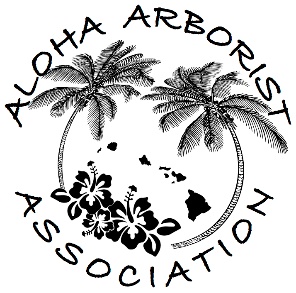 Monthly MeetingOctober 16, 2019, 6:30pmDixie Grill | 99-016 Kamehameha Hwy, Aiea, HI	Call to Order and Approval of September 2019 Meeting MinutesWelcome guestsReports of Officers and Standing CommitteesTreasurer’s Report								Andrew KendallResearch Committee								Dudley HulbertGuidelines for Tree Care Near Manu-o-Kū Nest Sites			Angela LiuTrimming CardTraining Committee								Andrew KendallFront Sight EMS CourseProviding Regular WorkshopsAR needed at least once annually on Oahu, Kauai, Maui, Big IslandFirst Aid needed at least once annually on Oahu, possibly other islands (does anyone know a trainer)Second Saturday workshops – UGC has expressed interest in us providing regular instruction.Are we interested? How often? What topics? Jay and Dudley – developing the Beginner Chainsaw Safety workshop?Aerial Rescue Workshop on Kauai  October 5th	wrap up			Desiree PageNeed a new dummy	$600. The one used to train in fighting is too small and doesn’t articulate. But the deal breaker is it wont fit into a climbing saddle. Can we discuss and vote on buying a dummy please?Unfinished Business and General OrdersLICH Conference 								Sergio Vasquez/ Angela LiuAg & Environmental Awareness Day 11/01/19Is anyone interested in volunteering for this?							New BusinessSmart Trees Pacific Arbor Day Festival presentation				Angela LiuNov 2nd, foster and Kailua Methodist ask an arboristVOLUNTEERS NEEDEDRapid Ohia Death BMP’s – Kaulunani Council is strongly encouraging us to take on writing BMPs for working on and around Ohia with the support of a Kaulunani Grantwww.rapidohiadeath.orgWill we be meeting in November? The 3rd Wednesday in November is the day before Thanksgiving. Historically, October is the last meeting of the year, ad we meet again in January.AnnouncementsThe $1000 we donated to The Tree Circus is to be used for educational materials. Receipts and reports will be providedPlease join us on: ????????, 6:30pm – Monthly Meeting – Location: Dixie Grill